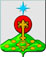 РОССИЙСКАЯ ФЕДЕРАЦИЯСвердловская областьДУМА СЕВЕРОУРАЛЬСКОГО ГОРОДСКОГО ОКРУГАРЕШЕНИЕот 04 декабря 2019 года	                    № г. СевероуральскО внесении изменений в Решение Думы Североуральского городского округа от 21 декабря 2012 года № 152 «Об утверждении Правил землепользования и застройки Североуральского городского округа» Руководствуясь Градостроительным кодексом Российской Федерации, Федеральным законом от 6 октября 2003 года № 131-ФЗ «Об общих принципах организации местного самоуправления в Российской Федерации», Уставом Североуральского городского округа, постановлением Администрации Североуральского городского округа от 31.10.2019 № 37«О проведении публичных слушаний по проекту о внесении изменений в Правила землепользования и застройки Североуральского городского округа», Протоколом публичных слушаний от 26.11.2019 №14, Заключением о результатах проведения публичных слушаний от 28.11.2019, Дума Североуральского городского округа          РЕШИЛА:1. Внести изменения в Правила землепользования и застройки Североуральского городского округа, утвержденные Решением Думы Североуральского городского округа от 21 декабря 2012 года № 152 (с изменениями, внесенными решениями Думы Североуральского городского округа от 25.02.2015 № 15, от 31.03.2017 № 20), изложив их в новой редакции (прилагаются).2. Признать утратившими силу:1) Решение Думы Североуральского городского округа от 28.10.2009 № 151 «Об утверждении Правил землепользования и застройки города Североуральска» с изменениями, внесенными решениями Думы Североуральского городского округа от 23.11.2011 № 111, от 28.02.2012 № 11, от 30.05.2012 № 53, 26.09.2012 № 101, от 28.11.2012 № 123, от 30.01.2013 № 13, от 29.05.2013 № 61, от 27.11.2013 № 112, от 29.01.2014 № 10, от 25.06.2014 № 65, от 23.07.2014 № 85, от 27.08.2014 № 99, от 28.01.2015 № 3, от 18.03.2015 № 20, от 27.05.2015 № 46, от 29.09.2015 № 67, от 23.03.2016 № 25, от 25.05.2016 № 48, от 17.08.2016 № 58, от 24.08.2016 № 66, от 28.09.2016 № 71, от 26.10.2016 № 79, от 21.12.2016 № 92, от 15.02.2017 № 9, от 31.03.2017 № 21 , от 28.06.2017 № 45, от 25.10.2017 № 19, от 25.04.2018 № 24, от 27.06.2018 № 46, от 29.08.2018 № 60, от 28.12.2018 № 86, от 25.09.2019 № 49;2) Решение Думы Североуральского городского округа от 25.04.2012 № 33 «Об утверждении Правил землепользования и застройки поселка Калья» с изменениями, внесенными решениями Думы Североуральского городского округа от 23.07.2014 № 87, от 29.09.2015 № 68, от 28.10.2015 № 78, от 23.03.2016 № 21, от 28.09.2016 № 72, от 27.06.2018 № 47, от 29.08.2018 № 61;3) Решение Думы Североуральского городского округа от 25.04.2012 № 35 «Об утверждении Правил землепользования и застройки поселка Черемухово» с изменениями, внесенными решениями Думы Североуральского городского округа, от 29.01.2014 № 9, от 28.05.2014 № 61, от 23.07.2014 № 86, от 16.12.2015 № 109, от 23.03.2016 № 24, от 25.04.2018 № 25.3. Контроль за исполнением настоящего Решения возложить на постоянную депутатскую комиссию Думы Североуральского городского округа по городскому хозяйству и землепользованию (Злобин А.А.).4. Опубликовать настоящее Решение в газете «Наше слово» и разместить на официальном сайте Администрации Североуральского городского округа.Глава Североуральского городского округа ______________В.П. Матюшенко                                  И.о. Председателя ДумыСевероуральского городского округа_______________ А.А. Злобин